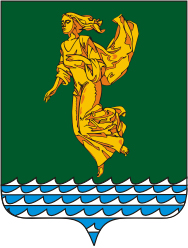 В соответствии с Налоговым кодексом Российской Федерации, Федеральным законом от 06 октября 2003 года № 131-ФЗ «Об общих принципах организации местного самоуправления в Российской Федерации», руководствуясь Уставом Ангарского городского округа, Дума Ангарского городского округаРЕШИЛА:Внести в Положение о земельном налоге на территории Ангарского городского округа, утвержденное решением Думы Ангарского городского округа 
от 30 сентября 2015 года № 87-07/01рД (в редакции решений Думы Ангарского городского округа от 27 января 2016 года № 148-12/01рД, от 30 сентября 2016 года 
№ 225-22/01рД, от 28 декабря 2016 года № 261-28/01рД, от 29 ноября 2017 года 
№ 344-43/01рД, от 28 марта 2018 года № 377-48/01рД, от 30 мая 2018 года 
№ 392-50/01рД, от 30 октября 2019 года № 522-73/01рД, от 29 апреля 2020 года 
№ 574-82/01рД, от 28 октября 2021 года № 105-19/02рД, от 26 октября 2022 года 
№ 231-40/02рД), далее – Положение, следующее изменение:пункт 3.1 главы 3 Положения изложить в следующей редакции:«3.1. В соответствии со статьей 397 Налогового кодекса Российской Федерации, налог подлежит уплате налогоплательщиками-организациями в срок не позднее 28 февраля года, следующего за истекшим налоговым периодом. Авансовые платежи по налогу подлежат уплате налогоплательщиками-организациями в срок не позднее 28-го числа месяца, следующего за истекшим отчетным периодом.».Настоящее решение вступает в силу по истечении одного месяца со дня его официального опубликования, но не ранее 1 января 2023 года.Опубликовать настоящее решение в газете «Ангарские ведомости».Председатель Думы	Ангарского городского округа                                                                А.А. ГородскойМэр Ангарского городского округа					          	   С.А. ПетровИркутская областьДУМА Ангарского городского округа второго созыва 2020-2025 гг.РЕШЕНИЕ27.12.2022                                                                                                        № 264-43/02рД⌐                                                                 ¬О внесении изменения в Положение о земельном налоге на территории Ангарского городского округа, утвержденное решением Думы Ангарского городского округа 
от 30 сентября 2015 года № 87-07/01рД